Эпидемический паротит у взрослых лиц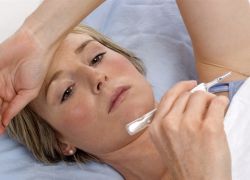 Эпидемический паротит – это заболевание, связанное с воспалением околоушной железы. Эта болезнь известна уже долгое время во всем мире и часто именуется в народе «свинкой». Чаще всего от нее страдают дети, но нередки и случаи паротита у взрослых.Эпидемический паротит у взрослых – это опасное заболевание, которое протекает крайне тяжело и имеет всевозможные последствия.Эпидемический паротит у взрослых Эпидемический паротит у взрослых – это острое инфекционное заболевание, вызываемое парамиксовирусом. Инфекция передается от человека к человеку воздушно-капельным путем, но не исключается и контактный путь передачи. Инкубационный период (от заражения до появления симптомов) может составлять от 11 до 23 дней. Вспышки эпидемии встречаются, как правило, в осенне-зимний период.В большинстве случаев заболевание протекает по типу острой инфекции и сопровождается воспалительным процессом, чаще одной околоушной железы. При этом железа значительно увеличивается в размерах. Гнойное воспаление околоушной железы при этом типе заболевания развивается очень редко. В болезненный процесс могут вовлекаться и половые органы (у мужчин развивается орхит- воспаление яичек - в результате чего в дальнейшем возможно бесплодие).Помимо околоушных желез, при эпидемическом паротите могут воспаляться подчелюстные и подъязычные слюнные железы, а также поджелудочные, молочные, половые железы. Могут развиваться тяжелые осложнения: невриты; нефриты; энцефалиты; менингиты; миокардиты; панкреатиты.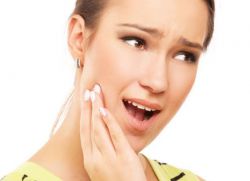 Признаками эпидемического паротита у взрослых являются:повышенная температура тела (до 39 °С); озноб, лихорадка;общая слабость; головная боль; припухлость околоушной железы (односторонняя или двухсторонняя); резкая боль во время жевания, глотания, разговора. Кожа над воспаленной железой напряжена, лоснится, а припухлость может распространяться на область шеи.Лечение паротита у взрослыхЛечение паротита – симптоматическое. В большинстве случаев пациенты лечатся в домашних условиях. Назначаются: постельный режим; обильное питье; жаропонижающие препараты; применение средств, усиливающих слюноотделение; полоскание полости рта растворами противовоспалительных средств; местные согревающие препараты в форме мазей на пораженные области; витаминотерапия; соблюдение молочно-растительной диеты.Профилактика Основное средство профилактики – ВАКЦИНАЦИЯ! Вакцинируют детей в возрасте 12  месяцев и повторно в 6 лет. Иммунизации против эпидемического паротита подлежат лица, имевшие контакт с больным (при подозрении на заболевание), не болевшие эпидемическим паротитом ранее, не привитые, не имеющие сведений о прививках против эпидемического паротита.